Cusco, Valle Sagrado, Piscacucho, Ollantaytambo, Ruta Inca, MachupicchuDuración: 8 días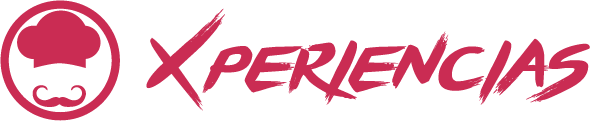 Llegadas: domingo, martes y jueves hasta diciembre 2024Mínimo 2 pasajeros          	Día 1. México – Lima – Cusco - Valle Sagrado Una movilidad estará esperando por ti en el aeropuerto para trasladarte hasta tu hotel en el Valle Sagrado. Una vez ahí, serás asistido durante el check-in. Alojamiento. Día 2. Valle Sagrado. Día LibreAprovecha el día para aclimatarte a la altura y prepararte para la caminata al día siguiente. Puedes disfrutar del buen clima del Valle Sagrado en tu hotel o, si deseas, participar de algunos de los tours y actividades opcionales a tu elección.Noche en hotel seleccionado en Valle Sagrado en régimen de alojamiento y desayunoActividad opcional: Tour al Valle Sagrado (Chinchero, Museo Vivo de Yucay y Ollantaytambo)Día 3. Valle Sagrado - Piscacucho, Ollantaytambo y Wallabamba (12.5km – 5 a 6 horas)Inicia tu día muy temprano. Una movilidad te recogerá y te llevará hasta Piscacucho (Km. 82), punto de partida de la caminata por el Camino Inca. Antes de llegar, tendrás una pequeña parada en Ollantaytambo de 15 a 20 minutos para hacer algunas compras de último minuto. La caminata en Piscacucho empieza con una hermosa imagen del nevado Verónica, mientras sigues avanzando entre pequeñas comunidades y vistas del valle. En la ruta, verás a lo lejos algunos sitios arqueológicos como Willkarakay y Patallaqta. Llegarás a Wayllabamba, el último poblado que encontrarás en el camino, luego de una caminata de entre cinco y seis horas. El almuerzo se sirve en ruta, mientras que la cena se realiza en el campamento. Tras comer, es momento de reponer energías parael día siguiente.Noche en campamento en Wayllabamba en régimen de pensión completa Día 4. Valle Sagrado - Warmiwañusca y Pacaymayo (12km – 5 a 6 horas)Este es el día más duro del viaje pues ascenderás hasta el punto más alto de la ruta conocido como el abra de Warmiwañusca – ‘mujer muerta’ en quechua – alcanzando los 4,200 m.s.n.m. o 13,776 pies. Se le llama así pues al ver la silueta de las montañas, se aprecia la figura de una mujer recostada. El paisaje se transforma mientras el camino empieza a penetrar en el bosque nuboso, con grandes árboles y pequeñas caídas de agua formándose a los lados de la ruta. No te detengas, por más que se haga más difícil el camino con cada paso, que la vista desde lo alto del abra te dejará sin aliento. ¡Es como estar en la cima del mundo! Tras las fotos de rigor, es momento de empezar el descenso hasta el campamento en Pacaymayo, donde se te servirá el almuerzo y la cena. Serán siete extenuantes horas de camino, lleno de subidas y bajadas, y es necesario un merecido descanso.Noche en campamento en Pacaymayo en régimen de pensión completa Día 5. Valle Sagrado - Runkurakay, Chaquicocha y Wiñaywayna (16km – 8 a 9 horas)Ayer fue el día más duro en cuanto a altura, pero hoy será el más duro hablando de longitud. Sin embargo, es también el día más interesante por la cantidad de sitios arqueológicos que encontrarás en la ruta y la belleza constructiva del camino en sí. Luego de acampar en Pacaymayo, emprende una nueva subida hasta el paso de Runkurakay. De bajada, visita el sitio arqueológico de Sayaqmarka y Qonchamarka, notando el estilo constructivo utilizado en sus muros y el hermoso paisaje que ofrecen los Andes en esta sección. Almorzarás en Chaquicocha donde tendrás tiempo para descansar y recargarte antes de iniciar el último ascenso hacia el paso de Phuyupatamarca (3,700 m.s.n.m. / 12,073 pies) y su sitio arqueológico. Parte del camino pasa a través de unos túneles magníficamente diseñados, muestra de la maestría de los arquitectos incas. Empieza el descenso por el bosque nuboso, en un camino original con escaleras tipo caracol entre los árboles, hasta llegar al último campamento en Wiñaywayna (2,679 m.s.n.m. / 8,792 pies). Ahí te servirán la cena y pasarás la última noche.Noche en campamento en Wiñaywayna en régimen de pensión completaDía 6. Wiñaywayna - Machu Picchu - Cusco  Hoy es el día más emocionante, el último esfuerzo antes de llegar a la meta: la ciudadela inca de Machu Picchu. Despierta muy temprano y comienza la caminata hasta el Intipunku o ‘puerta del sol’ en quechua. Con los primeros rayos de sol de la mañana, deslúmbrate con la impresionante vista de todo el Santuario Histórico. Un momento que quedará marcado en tu memoria para siempre. Luego de las fotografías, empieza el descenso hasta la ciudadela e inicia el recorrido guiado de dos horas a través de esta maravilla inca. Al culminar el tour, tendrás tiempo libre para pasear y después abordar el bus de regreso a Aguas Calientes para almorzar. Por la tarde, el tren espera por ti para regresar cómodamente a la estación de Ollantaytambo donde te esperará un vehículo para llevarte a tu hotel en Cusco. Noche en hotel seleccionado en Cusco. Desayuno y almuerzo incluido.Día 7. Cusco. Día Libre Desayuno. Luego de una espectacular aventura por la ruta de los incas, es momento de tomarte un descanso. Disfruta el día libre en Cusco para relajarte caminando a tu gusto por sus calles empedradas, visitando sus mercados o, si deseas, tomando uno de los tours o actividades opcionales.Excursión a la Montaña de 7 coloresLaguna Humantay Salinera de Maras y Moray.Día 8. Cusco – Lima - MéxicoDesayuno. A la hora coordinada, traslado al aeropuerto para abordar nuestro vuelo de salida. Fin de nuestros servicios.INCLUYE: Traslados del/al aeropuerto en privado en Cusco.Todas las visitas indicadas en el programa: Camino Inca y Machu Picchu.Excursiones en servicio compartido operado con guía bilingüe (español e inglés).Dos noches de alojamiento en Valle Sagrado, tres noches de campamento y dos noches de alojamiento en Cusco.Desayuno diario los días 2, 3, 7 y 8.Almuerzo el día 6 en Aguas Calientes.Traslado desde el hotel de Valle Sagrado hasta el punto de inicio de la caminata.Ticket de buses de bajada de Machu Picchu a Aguas Calientes.Ticket de tren desde Aguas Calientes hasta Ollantaytambo en servicio Expedition.Traslado desde la estación de tren de Ollantaytambo hasta el hotel en Cusco.Tarjeta Básica de asistencia al viajero.No Incluye:Servicios, excursiones o comidas no especificadas.Boletos de avión domésticos e internacionales.Gastos personales.Propinas a mucamas, botones, guías, chóferes. LISTA DE HOTELES (Previstos o similares)LISTA DE HOTELES (Previstos o similares)LISTA DE HOTELES (Previstos o similares)CIUDADHOTELCATVALLE SAGRADO MABEY VALLE SAGRADO TTIERRA VIVA VALLE SAGRADO PPOSADA DEL INKA YUCAYPSCUSCOROYAL INKA I TJOSE ANTONIO PCOSTA DEL SOL RAMADAPSPRECIO POR PERSONA EN USDPRECIO POR PERSONA EN USDPRECIO POR PERSONA EN USDTURISTA DBLSGL TERRESTRE16203130TERRESTRE Y AÉREO19403450PRIMERA DBLSGL TERRESTRE17103350TERRESTRE Y AÉREO20303670LUJO DBLSGL TERRESTRE17803430TERRESTRE Y AÉREO21003750SUPL. PARA SERVICIOS EN PRIVADODBLSGLPRECIO POR PERSONAS EN USD12151755RUTA AÉREA PROPUESTA CON LATAM MEX/LIM/CUZ/LIM/MEXIMPUESTOS Y Q DE COMBUSTIBLE (SUJETOS A CONFIRMACIÓN): 425 USDSUPLEMENTO DESDE EL INTERIOR DEL PAÍS: CONSULTARTARIFAS SUJETAS A DISPONIBILIDAD Y CAMBIO SIN PREVIO AVISO NO SE RECOMIENDA CON MENORES DE 12 AÑOS EN ADELANTEVIGENCIA AL 15 DICIEMBRE 2024. (EXCEPTO SEMANA SANTA, INTI RAYMI, PUENTES Y DÍAS FESTIVOS. CONSULTE SUPLEMENTOS)